REGULAMIN WOJEWÓDZKIEGO KONKURSU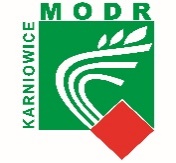  „NAJLEPSZE GOSPODARSTWO AGROTURYSTYCZNE ” – 2023 R.I. Organizator konkursu:Małopolski Ośrodek Doradztwa Rolniczego z siedzibą w Karniowicach.II. Cel Konkursu:Celem konkursu jest wyłonienie najlepszych gospodarstw agroturystycznych świadczących usługi agroturystyczne na obszarach wiejskich Województwa Małopolskiego, jako atrakcyjnego miejsca wypoczynku. Popularyzacja walorów krajoznawczych, kulturowych i kulinarnych  regionu.  III. Uczestnicy  Konkursu1. W konkursie mogą  brać udział właściciele gospodarstw rolnych, prowadzących usługi agroturystyczne, w ramach działalności nierolniczej stanowiącej dodatkowe źródło dochodu oraz właściciele obiektów turystyki wiejskiej- obiektów noclegowych, posiadających gospodarstwo rolne na terenach wiejskich. Do udziału mogą zostać zgłoszone podmioty, które w ostatnich trzech latach nie zostały nagrodzone 
w konkursie „Najlepsze gospodarstwo agroturystyczne” organizowanym przez MODR.2. Zgłoszenia do konkursu dokonują Powiatowe Zespoły Doradztwa Rolniczego MODR poprzez przesłanie karty zgłoszenia wraz z załącznikami: (załącznik nr.1 Karta zgłoszenia, nr. 2 zgoda na publikację zdjęć, nr.3 zgoda na przetwarzanie danych osobowych RODO ) oraz dokumentację zdjęciową do dnia 30 czerwca 2023 roku na adres: Małopolskiego Ośrodka Doradztwa Rolniczego z siedzibą w Karniowicach, Dział Rozwoju Obszarów Wiejskich tel. 12 2852113 wew. 280 lub 281, email: row@modr.plIV. Komisja konkursowa:Komisja konkursowa powołana przez Dyrektora MODR  dokona wizytacji zgłoszonych obiektów w terminie od 15.07.2023 r. do 30.07.2023 r. Właściciel obiektu zostanie wcześniej poinformowany o wizytacji.V. Kryteria oceny  Komisja (za każde z kryteriów można otrzymać od 0 do 5 punktów):1. Standard świadczonych usług: -  jakość bazy noclegowej, estetyka pokoi gościnnych;- dostępność do węzła sanitarnego; - możliwość korzystania z dodatkowych pomieszczeń (aneks kuchenny, salon, dodatkowa infrastruktura turystyczna itp.).- higiena żywienia oraz pomieszczeń (czystość i stan ścian, podłóg, sufitów, urządzeń sanitarnych, mebli, pościeli) ; - wyposażenie dodatkowe (np. dla dzieci- łóżeczka, wanienki, foteliki),- droga i oznakowanie dojazdu do obiektu, oznakowanie budynku (jakość drogi, drogowskazy, tablice informacyjne, tablica na budynku, bramie, łatwość znalezienia obiektu);- możliwość parkowania samochodów, rowerów, innych pojazdów (ilość miejsc, rodzaj nawierzchni).2. Organizacja i sposób funkcjonowania gospodarstwa agroturystycznego: - wrażenie ogólne; - zagwarantowanie przez gospodarzy bezpieczeństwo i komfortu wypoczynku (zasady BHP  w gospodarstwie);- znajomość języków obcych przez gospodarzy;- funkcjonalność części mieszkalno-wypoczynkowej i oddzielenie jej od pomieszczeń gospodarczo-użytkowych.- sposób organizacji części wypoczynkowej (miejsca dla gości, wiata, miejsce na grill                              czy ognisko).3. Prowadzenie gospodarstwa agroturystycznego z uwzględnieniem zasad proekologicznych: - przestrzeganie zasad służących ochronie środowiska (wyposażenie gospodarstwa                      w szambo, oczyszczalnię przydomową, utylizacja ścieków, urządzenie                                                 i zabezpieczenie śmietnika, kompostowanie odpadów);- uprawa warzyw i owoców metodą ekologiczną, chów i hodowla zwierząt metodą ekologiczną (np. gospodarstwo z atestem gospodarstwa ekologicznego),- zastosowanie w obiekcie odnawialnych źródeł energii.4. Powiazanie  z tradycją, regionem:- estetyka obiektu, styl;- zachowanie  architektury w gospodarstwie zgodnie z przywiązaniem do regionu;- wykorzystanie elementów wystroju wnętrz związanych z regionem;- rękodzieło ludowe,- ogród, rodzaj zieleni, kwiatów (nasadzenia złożone z rodzimych lub egzotycznych gatunków drzew, krzewów, kwiatów, elementy architektury ogrodowej, tradycyjne ogródki wiejskie);5. Oferta kulinarna:- poszerzenie oferty o zdrową żywność (proekologiczny system produkcji żywności); - pochodzenie produktów (produkty z własnego gospodarstwa, od lokalnych producentów);- kultywowanie tradycji kulinarnych regionu i środowiska lokalnego (dania regionalne                                   i tradycyjne);- innowacyjne wykorzystanie tradycji w przygotowaniu potraw, specjalność kuchni                                        z uwzględnienie preferencji odbiorcy w tym seniorów oraz dzieci. 6. Inwestycje w gospodarstwie agroturystycznym prowadzące do podniesienia standardu świadczonych usług:- modernizacja budynków i pomieszczeń pod kątem wypoczynku i rekreacji, a także bezpieczeństwa przeciwpożarowego; - dostosowanie gospodarstwa do potrzeb osób niepełnosprawnych, - wypożyczalnia sprzętu sportowego i rekreacyjnego.7. Szczególne atrakcje związane z obiektem i okolicą;- zajęcia sportowe i rekreacyjne;- specjalny program pobytu z uwzględnieniem seniorów; - tradycja, kultura, zabytki; - zajęcia edukacyjne związane z gospodarstwem,- organizowanie wycieczek krajoznawczych, turystyka przyrodnicza.8. Promocja gospodarstwa agroturystycznego, informacja turystyczna:- wydanie materiałów promocyjnych dot. własnego obiektu ( ulotki, broszury);- promocja gospodarstwa poprzez własną stronę internetową, - uczestnictwo w wystawach, targach itp.- informacja o atrakcjach w okolicy (udostępniane materiały informacyjne, własne materiały o najbliższej okolicy)VI. NagrodyWyłonieni laureaci konkursu na „Najlepsze Gospodarstwo Agroturystyczne” w roku 2023 zostaną nagrodzeni za zajęcie I, II i III miejsca oraz wyróżnieni. Uroczyste ogłoszenie wyników konkursu oraz wręczenie nagród odbędzie się podczas XXXI Wystawy AGROPROMOCJA 2023 w Starym Sączu.